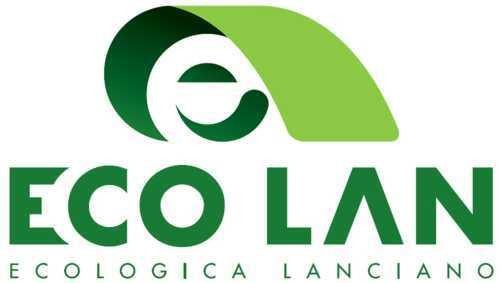 Ammontare complessivo dei premiECO. LAN. S.P.A.Art. 20, c. 1, d.lgs. n. 33/2013              Premialità anno 2022Criteri di distribuzione dei premi al personale e ammontare aggregato dei premi effettivamente distribuiti. Ammontare dei premi distribuiti37.500,00 €